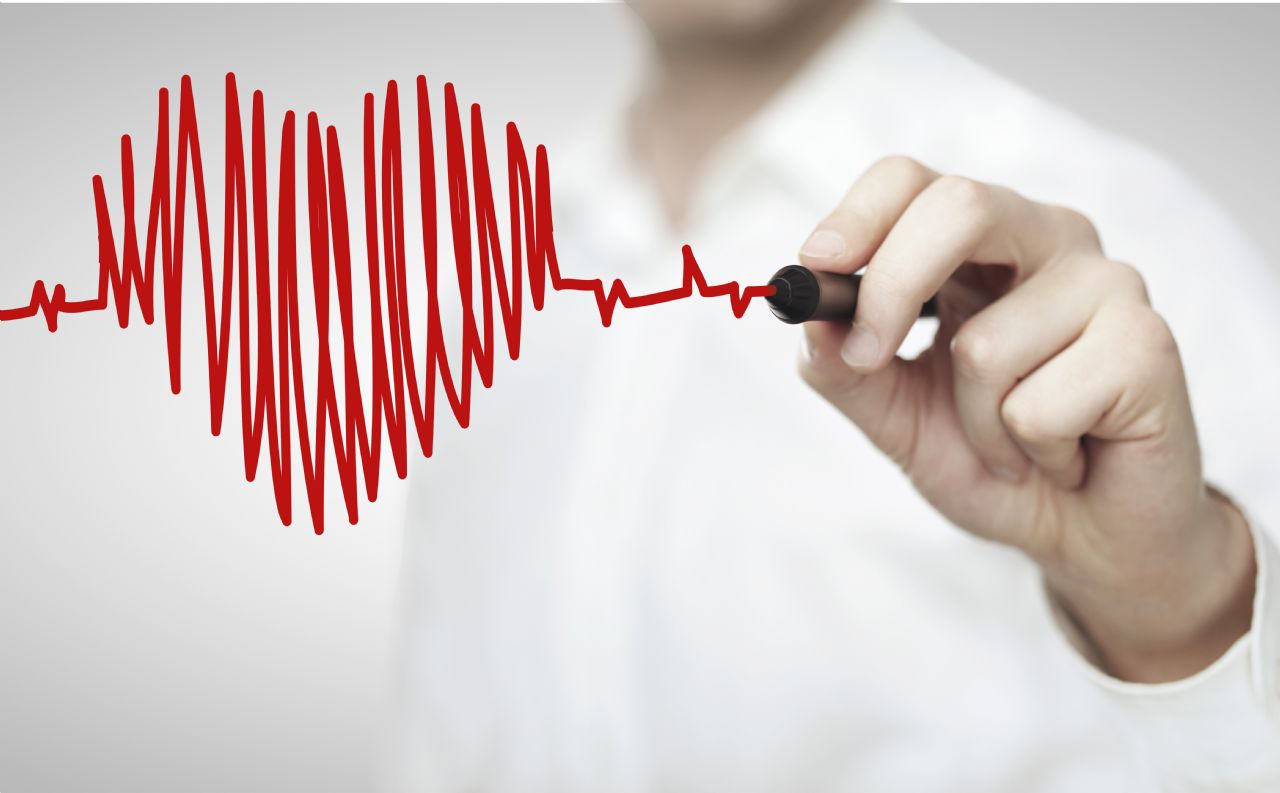 РезимеФинансиските контролори како дел од Одделението за буџетска и финансиска контрола во рамки на  Фондот за здравствено осигурување во текот на првото полугодие од 2017 година изврши вкупно 252 контроли на јавните здравствени установи во Македонија.Согласно Годишниот план за финансиски контроли извршени се 250  контроли (целосни финансиски и квартални контроли) и 2 наменски контроли.Планот за првата половина 2017 година е надминат за 0,8 %.	При контрола на начинот на фактурирање на здравствени услуги во јавните здравствени установи констатирано е зголемување на процентот на грешно фактурирани пресметки од 3,66% во четврт квартал 2016 на 3,26% во прв квартал 2017 година.Од контролите констатиран е зголемен степен на едуцираност на кадарот во здравствените установи преку укажувањата за начините на изготвување и усвојување на планските документи, водењето на сметководствената евиденција, подобрување на механизмите на внатрешна контрола и реализација на договорите, укажување за начинот на чување на финансиската документација во просториите на здравствените установи итн.За констатираните состојби во ЈЗУ, финансиската контрола даде препораки со цел да се надминат во наредниот период.I. ВоведФинансиската контрола во јавните здравствени установи (во понатамошниот текст: ЈЗУ) се спроведува во согласност со Законот за јавна внатрешна финансиска контрола (Службен весник на РМ бр.90/2009), во согласност со членот 68 став 2 и член 71 став 2 од Законот за изменување и дополнување на Законот за здравствено осигурување, како и согласно одредбите од договорите за пружање и плаќање здравствени услуги во специјалистичко – консултативна и болничка здравствена заштита склучени помеѓу Фондот за здравствено осигурување на Македонија (во понатамошниот текст Фондот) и ЈЗУ.II. Цел на финансиската контрола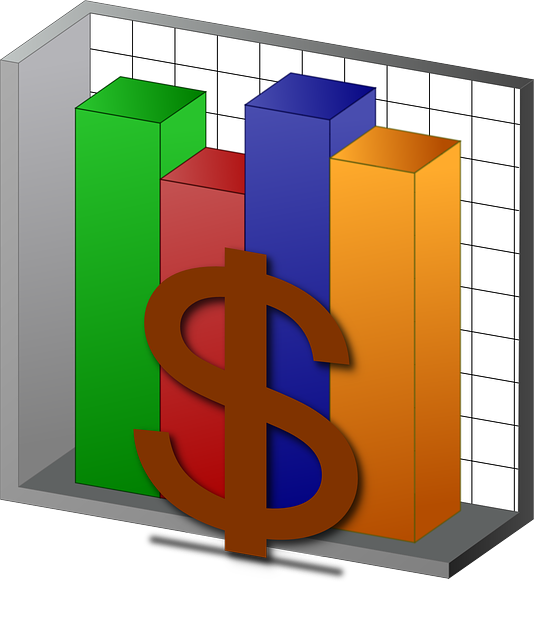 Финансиската контрола, како задолжителен сегмент од јавната финансиска контрола врши финансиска и буџетска контрола во јавните здравствени установи. Целта на контролата е проверка на точноста на сите документи кои се однесуваат на финансиските активности, како и создавањето на побарувањата, приходите, обврските и расходите и да ја оцени нивната усогласеност со законите, подзаконските и интерните акти, одлуки и договори, пред и по нивно извршување. На овој начин се контролира економичноста во работењето, наменското трошење на средствата на ЈЗУ и начинот на искажување на извршените здравствените услуги.Контролата обезбедува проток на информации од Фондот кон ЈЗУ и обратно. Со контролите се постигнува и едукативна функција со која ЈЗУ се стекнуваат со сознанија за корекција на неправилностите во делот на финансиските активности. III. Одделение за буџетска и финансиска контрола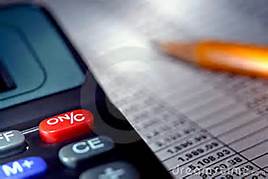 Координацијата во процесот на финансиска контрола на ЈЗУ ја врши Одделението за буџетска и финансиска контрола во рамките на Сектор за финансиски прашања при Фондот. Контролата ја спроведуваат 18 овластени финансиски контролори, дипломирани економисти, распоредени во централната и подрачните служби (во понатамошниот текст ПС) на Фондот и тоа:IV. Видови финансиска контролиФинансиските контроли се делат на: редовни контроли кои реализираат согласно Годишен план за финансиска контрола и контроли со посебна наменаПланот на финансиски контроли за првото полугодие 2017 година предвидуваше 26 целосни финансиски контроли и 224 контроли за начинот на искажување на извршени здравствени услуги од страна на јавните здравствени установи, т.е. вкупно 250 контрола.Во текот на првата половина на 2017 година, согласно усвоениот Годишен план за финансиски контроли од страна на финансиските контролори беа извршени 26 редовни финансиски контроли. Во истиот период, финансиските контролори спроведоа и 224 контроли на извештаите за извршени здравствени услуги во ЈЗУ и 2 наменски контроли. Вкупниот број на извршени финансиски контроли во првата половина на 2017 година изнесува 252 контроли.Со тоа, процентот на реализацијата на годишниот план е 100,8 %.Реализираните контроли по видови се презентирани во следнава табела:Споредбено со првото полугодие од 2016 година, бројот на реализирани контроли по видови, во истиот период 2017 година е прикажано во следната табела:V. Реализација по видови на контроли1. 	Целосна финансиска контролаЦелосната финансиска контрола има за цел контрола и анализа на финансиското работење на ЈЗУ. Таа подразбира контрола на:постапки за јавни набавки и усогласеност на договорите со понудите од економските оператори како и начинот на фактурирање и плаќање на обврските по основ на договорите од јавни набавкисметководствена евиденцијаконтрола на состојбата на побарувања, обврски и долговиконтрола на состојбата на парични средства во благајна и на сметканаплата на сопствени приходи и партиципацијаостварување на приходи по програми на Министерство за здравствониво на залихи на медицински материјал и лековиконтрола на начинот на искажување на услугите во документите за плаќање до Фондот.Согласно Годишниот план за финансиски контроли, во текот на првото полугодие од 2017 година се реализирани 26 целосни финансиски контроли со што планот е целосно исполнет. Во рамките на извршените 26 контроли,  во првото полугодие 2017 година, контролирани се:Од вкупно контролирани 26 ЈЗУ утврдено е дека на 31.12.2016 година, 20 ЈЗУ имаат долгови. Кај 10 ЈЗУ долговите на 31.12.2016 година споредбено со 31.12.2015 година се зголемиле, а кај 8 ЈЗУ во истиот период долговите се намалиле. Една ЈЗУ во споредбениот период имала исто ниво на долгови, a во една ЈЗУ при контролата е констатирано дека нема податок за висината на долговите.Во текот на 2016 година пет ЈЗУ реализирале над 90 % од вкупно искажаните извршени здравствени услуги по Програми од МЗ, две ЈЗУ реализирала износ над 80 %, а шест ЈЗУ над 70 %. Три ЈЗУ реализирале над 60 % од побарувања од МЗ во 2016 година , една ЈЗУ над 50 %  и шест ЈЗУ под 50 %. Две ЈЗУ имаат 0 денари реализира во 2016 година од вкупно искажаните извршени здравствени услуги по Програми од МЗ, а една ЈЗУ нема фактурирано вакви услуги до МЗ.Во 14 од контролираните 26 ЈЗУ, степенот на наплата на партиципација во однос на пресметаната партиципација во 2016 годинa се движи над 90%, во 4 ЈЗУ над 80 %, во 2 ЈЗУ е над 70 %, кај 3 ЈЗУ степенот на наплата на партиципација е над 50 %, а кај 3 ЈЗУ под 50 %.При извршените целосни финансиски контроли во 26 ЈЗУ во текот на првата половина од 2017 година, кај 22 ЈЗУ се утврдени неправилности во благајничкото работење и дадени се вкупно 57 препорака за нивно надминување.Кај 4 од 26 ЈЗУ нема воведено софтвер за разграничување на долговите и обврските во сметковотствената евиденција.При контрола на постапки за јавни набавки по случаен избор, констатирани се неправилности при спроведувањето на јавните набавки во повеќето јавни здравствени установи и тоа:кај 5 од 26 контролирани ЈЗУ нема лице кое е вработено кај договорниот орган, а кое е обучено за вршење на работите од областа на јавните набавки согласно со овој закон и кое има соодветна потврда за положен испит за лице за јавни набавки. Додека кај 2 од контролираните ЈЗУ во моментот на контрола на лицата кои се обучени за вршење на работите од областа на јавните набавки потврдата за положен испит за лице за јавни набавки им е со помината важност и истата не е обновена.кај 22 ЈЗУ констатирани се набавки без спроведена постапка за набавка, чиј вкупен износ го надминува дозволениот вкупен месечен лимит од 500 евра, во денарска противвредност, без ДДВ.кај 19 ЈЗУ не се спроведуваат соодветни постапки за набавки за стоки и услуги, иако за истите ЈЗУ има континуирана потреба и нивниот вкупен износ во текот на годината го надминува износот од 500 евра, во денарска противвредност, без ДДВ.кај 6 ЈЗУ Одлуката за јавна набавка не е изработена согласно одредбите од Законот за јавни набавки, т.е. не ги содржи елементите пропишани во членот 28 ставови 2 и 3. Кај 6 ЈЗУ договорите за јавни набавки не се склучени во законски утврдениот рок.Кај 2 ЈЗУ констатирани се случаи кога цени се различни од договорени цени во контролираните договори за јавна набавки.Во извршените 26 целосни финансиски контроли во првата половина од 2017 година, финансиските контролори евидентирале 238 препораки, и тоа на 4 ЈЗУ им се дадени 15 и над 15 препораки, на 7 ЈЗУ бројот на евидентирани препораки е помеѓу 10 и 14 препораки и кај 15 ЈЗУ бројот на нотирани препораки е под 10.Во извршените две наменски контроли, финансиските контролори евидентирале 3 препораки.                                            Вкупно во извршените целосни финансиски и наменски контроли,                финансиската контрола на ФЗОМ во текот на првото полугодие од 2017 година има доставено 241 препораки до контролираните ЈЗУ.2.	Kонтрола на начинот на искажување на здравствени услуги од здравствените установи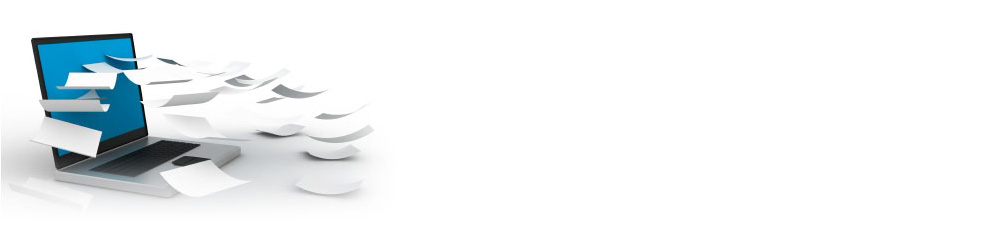 Предмет на контрола се извештаи и пропратната документација за извршени здравствени услуги од примарна, специјалистичко – консултативната и болничка здравствена заштита (за оние здравствени услуги кои не се опфатени со ДСГ системот).Контролата на извештаите и пропратната документација има за цел да се утврди дали начинот на искажување на извршените здравствени услуги и содржината на извештаите се во согласност со законските и подзаконските акти како и со правилниците и ценовниците на Фондот. Во доменот на контролата се искажаните здравствени услуги од специјалистичко - консултативната здравствена заштита и дневна болница.Начинот на контрола на извештаите е дефиниран такa што од секоја здравствена установа се контролираат извештаите од последниoт квартал. Контролорите ја вршат контролата преку избор на пресметки по случаен избор. Во текот на процесот на следење на извештаи на ЈЗУ кои пружаат здравствени услуги од специјалистичко консултативна и болничка здравствена заштита се контролираат најмалку 15% од доставените пресметки со тоа што треба да бидат опфатени пресметки од сите дејности од една ЈЗУ. Исклучок од ова правило се документите за плаќање од ЈЗУ кои доставиле месечна фактура во чиј прилог бројот на пресметки е поголем од 5.000 кај кои е потребно да се контролираат најмалку 300 пресметки од тековниот месец за таа установа. Исто така исклучок се и извештаите на ЈЗУ во чиј прилог има вкупен број на пресметки кој е помал од 300 пресметки каде е потребно да бидат контролирани сите доставени пресметки во тековниот месец за дадената установа.Контролата на извештаите согласно Годишниот план за финансиска контрола започна да се имплементира од 01.01.2017 година и до крајот на првото полугодие на 2017 година беа извршени 224 контроли.Заклучно со 30.06.2016 година контролирани се 311.874 пресметки. Од вкупниот број на контролирани пресметки, констатирани се неправилности во начинот на искажување на здравствените услуги во 10.779 пресметки. Најзначајни неправилности кои се констатирани во процесот на искажување на извршените здравствени услуги кај контролираните установи се:Искажување на извршени здравствени услуги со пакети кои согласно Упатството за начинот на доставување на извештаи/фактури за извршени здравствени услуги не смеат да се комбинираат во една пресметка;Искажување на лекови со повисока цена од набавната цена во случај кога набавната цена е пониска од референтната цена што е спротивно на Упатството за начинот на доставување на извештаи/фактури за извршени здравствени услуги; Пресметки за извршени здравствени услуги во кои недостасуваат потребните податоци (пр. пресметки без потпис на осигуреното лице, без потпис и факсимил на лекар, без број на лекарски дневник итн.);Пресметки за извршени здравствени услуги во кои не е приложен упат или е приложен невалиден упат итн. Aнализата на добиените податоци доставени од страна на контролорите е презентирана во следниот графички приказ: Од графичкиот и табеларниот приказ може да се увиди дека бројот на пресметки во кои грешно се фактурирани пакети / услуги. Потоа, следува бројот на оние пресметки кои се грешно искажани по останати основи, во кои најчести неправилности се: Пресметки без факсимил и /или потпис на докторПресметки кои не се во прилог на спецификацијаПресметки во кои пресметаната партиципација за осигуреници кои се ослободени од плаќање по основ на Програми од Министерство за здравство, не е намален од фактурираниот износ до ФондотПресметки без доказ за ослободување од партиципација итн.Табеларно, констатациите и резултатите од контролите се презентирани во засебен дел од извештајот даден во Прилог бр.1 на овој извештај. Од прикажаните податоци во прилог на извештајот, можат да се издвојат следниве сумирани податоци за процент на неисправни пресметки во последните два квартали по видови на ЈЗУ:Доколку се споредат процентите на неисправни пресметки во четвртиот квартал 2016 година и првиот квартал 2017 година по видови на ЈЗУ, може да се констатира дека процентот на грешки во првиот квартал 2017 година е намален во однос на четвртиот квартал 2016 година кај универзитетските клиники (намалување за 1,13%), центрите за јавно здравје и институти (намалување за 0,92%) и кај општите и специјалните болници (намалување за 0,55%). Додека зголемување на процентот на грешки во првиот квартал 2017 година во однос на четвртиот квартал 2016 година е евидентирано кај здравствените домови (зголемување за 0,58%).Вкупниот процент на неисправни пресметки во прв квартал од 2017 година во однос на четвртиот квартал од 2016 година има тренд на намалување од 0,40%.На следниот графикон е прикажан трендот на намалување на грешки во процесот на фактурирање:Процентот на грешки по видови од анализираниот период на јавни здравствени установи е прикажан во следниот графикон:При анализата на процентите на неправилни пресметки, во периодот октомври – декември 2016 година во однос на периодот јануари – март 2017, кај 40 ЈЗУ е констатирано (поголемо или помало) влошување односно зголемување на процентот на неисправни пресметки во прв квартал 2017 година во однос на четврт квартал 2016 година, кај 20 ЈЗУ процентот на неисправни пресметки во прв квартал 2017 година е на исто ниво како и во четвртиот квартал 2016 година, а кај останатите 48 ЈЗУ е констатирано подобрување.Резултати од контролата во периодот октомври – декември 2016 година и јануари - март 2017 година се:дадени се напатствија за правилен начин за искажување до 112 јавни здравствени установи;во континуитет ЈЗУ добиваат информации за измени и дополнувања на постоечкиот ценовник на пакети и здравствени услуги;врз основа на увидот и констатациите во записниците од контрола се детектирани недоследности во правните акти и правилниците на Фондот и иницирана е нивна измена и дополнување.3. Наменски контроли 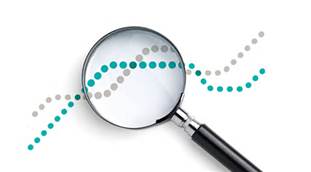 Наменските контроли се спроведуваат по барање на менаџментот на Фондот, по барање на Директор на Сектор во Фондот, раководител на подрачна служба или врз основа на писмено барање на договорните страни, на работодавач, на осигурено лице и други надлежни институции, и како такви не се дел од Годишниот план за финансиски контроли.Наменските контроли кои се извршени во периодот 01.01.2017 – 30.06.2017 година се презентирани во следната табела:VI. Заклучок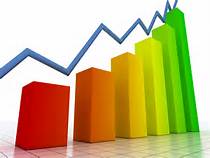 Финансиската контрола на Фондот во првото полугодие на 2017 година успешно ги изведе поставените задачи и ги реализира активностите предвидени со Годишниот план за финансиски контроли.Резултатите од финансиската контрола се:Зголемен степен на одговорност кај менаџментот на контролираните ЈЗУ;Подобар увид на ЈЗУ во слабостите на своето финансиско работење кои треба да се отстранат за да се постигне поголема финансиска ликвидност и солвентност;Зголемен степен на едуцираност на кадарот во здравствените установи преку укажувањата за начините на изготвување и усвојување на планските документи, водењето на сметководствената евиденција, подобрување на механизмите на внатрешна контрола во делот на раководење со постапките за јавни набавки и реализација на договорите, исплатата на обврските според доспевање и без преферерирање на добавувачи, итн.Препораките и укажувањата се содржани во извештаите односно записниците од контролите;Препораките од контролата на извештаите на ЈЗУ постигнаа ефект на зголемена стручност на персоналот во ЈЗУ и зголемување на стручноста на лицата кои вршат контрола на извештаите на ЈЗУ во Фондот;Искуствата од контролите придонесоа за подобрување на работењето на финансиската контрола. Истите резултираа и со измена во Упатството за финансиска контрола и Упатство за начинот на доставување на извештаи / фактури за извршени здравствени услуги во примарна здравствена заштита во здравствени домови, специјалистичко – консултативна и болничка здравствена заштита во сите здравствени установи;Препораките и едукацијата доведоа до намалување на процентот на неисправни пресметки и бројот на препораки од целосните финансиски контроли кај најголем дел од ЈЗУ.Септември, 2017 годинаИзработиле:Цвете Јовановскам-р Софче РистовскаКонтролирал:Снежана Ќовкароска – ШилоскаПрилог 1:Преглед на број на контролирани пресметки и број на неисправни пресметки за период октомври - декември 2016 и јануари - март 2017 годинаТабела бр. 1: Број на контролирани пресметки и констатации / неправилности*Во ЈЗУ не се врши специјалистичко – консултативна здравствена дејност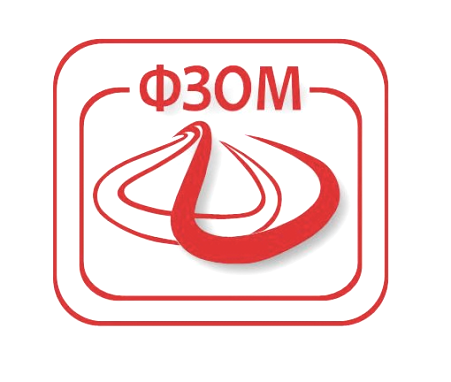 Организациона единицаброј на контролориЦентрална служба5Скопје3Тетово1Гостивар1Струга1Охрид1Битола1Прилеп1Велес1Струмица1Кочани1Куманово1Вкупно контролори18ред бр.Вид на контролаброј на извршени контроли1Контроли предвидени согласно Годишен план за финансиски контроли2501.1Целосни финансиски контроли на ЈЗУ261.2Квартални контроли на извештаи од ЈЗУ2242Наменски контроли22.1Предмет на контролата е состојбата на 14 лека, за кои е извршена рефундација од страна на ФЗОМ во последниот квартал 2016 година во ЈЗУ Здравствен дом Кратово12.2Предмет на контролата е контрола на јавни набавки на импланти, протези и коскен цемент во 2015 и 2016 година на JЗУ Трауматологија, ортопедски болести, анестезија, реанимација и интензивно лекување и ургентен центар - Скопје1                  Вкупно финансиски контроли                  Вкупно финансиски контроли252ред бр.Вид на контролаброј на извршени контроли во прво полугодие 2016 г.број на извршени контроли во прво полугодие 2017 г.1.Контроли согласно Годишен план за финансиски контроли252               2501.1Целосни финансиски контроли на ЈЗУ28261.2Квартални контроли на извештаи од ЈЗУ2242242.Наменски контроли 32                Вкупно финансиски контроли                Вкупно финансиски контроли255252Вид на ЈЗУброј на контролирани ЈЗУ  во првото полугодие од 2016 г.број на контролирани ЈЗУ во првото полугодие од   во 2017 г.Универзитетски клиники1310Клинички, општи болници и специјални болници42Здравствени домови и здравствени станици710Институти, заводи и Центри за јавно здравје44Вкупно:2826р. бр.видови здравствени установиброј на контролирани неисправни пресметки во IV квартал 2016број на контролирани неисправни пресметки во IV квартал 2016број на контролирани неисправни пресметки во IV квартал 2016број на контролирани неисправни пресметки во I квартал 2017број на контролирани неисправни пресметки во I квартал 2017број на контролирани неисправни пресметки во I квартал 2017р. бр.видови здравствени установивк. контрол. во IV квартал 2016вк. неиспр. во IV квартал 2016% на неиспр. во IV квартал 2016вк. контрол. во I квартал 2017вк. неиспр. во I квартал 2017% на неиспр. во I квартал 20171универзитетски клиники29.2441.2624,32%28.2078993,19%2општи болници69.7432.9664,25%71.9842.6673,70%3здравствени домови42.9725211,21%45.2858121,79%4центри за јавно здравје и институти12.4608987,21%11.9797546,29%вкупно за ЈЗУ154.4195.6473,66%157.4555.1323,26%                        Контролирани здравствени установи и цел на наменската контролаБрој на контролиПредмет на контролата е состојбата на 14 лека, за кои е извршена рефундација од страна на ФЗОМ во последниот квартал 2016 година во ЈЗУ Здравствен дом Кратово1Предмет на контролата е контрола на јавни набавки на импланти, протези и коскен цемент во 2015 и 2016 година на JЗУ Трауматологија, ортопедски болести, анестезија, реанимација и интензивно лекување и ургентен центар - Скопје1Вкупно финансиски контроли2Јавна здравствена установаВкупен број на контролирани пресметкиВкупен број на неисправни пресметкиПроцент на неисправнипресметкиБрој на пресметки со грешнопресметана партиципацијаБрој на пресметки со погрешнофактурирана реф. ценаБрој на пресметки со погрешно избрани пакети / услугиБрој на пресметки без потписна осигуреникотБрој на пресметки каде не се применуваат пропишаните обрасциза упатување согласно УпатсвотоЛекови кои не се на позитивна  листаЛекови со повисока ц/а од референтнатаНеправилна примена на пакетите за ДБброј на пресметки без упат или со невалиден упатБрој на пресметки без доказ за платенпридонес за здр. осигурувањеБрој на пресметки кои се грешно              фактурирани по останати основи1Стоматолошки клинички центар4,12064915.75%0013738900020370662Максилофацијална хирургија80410.12%000000001003ЈЗУ Универзитетска клиника за радиологија1,700623.65%00470000010144ЈЗУ Универзитетска клиника за радиотерапија и онкологија2,311482.08%0048000000005ЈЗУ Универзитетска клиника за кардиологија2,38038316.09%003530000040266ЈЗУ Универзитетска клиника за клиничка биохемија2,50030812.32%00114000001560387ЈЗУ Универзитетска клиника за нефрологија1,397141.00%0000000000148ЈЗУ Универзитетска клиника за гастроентеро-хепатологија1,26420.16%000200000009ЈЗУ Универзитетска клиника за пулмологија и алергологија1,05100.00%0000000000010ЈЗУ Универзитетска клиника за ендокринологија, дијабетес и метаболички нарушувања3,541451.27%00850000203011ЈЗУ Универзитетска клиника за ревматологија1,863844.51%00840000000012ЈЗУ Универзитетска клиника за хематологија2,4361606.57%00129120001401413ЈЗУ Универзитетска клиника за токсикологија1,220120.98%00200000001014ЈЗУ Универзитетска клиника за детски болести4,01720.05%00200000000Јавна здравствена установаВкупен број на контролирани пресметкиВкупен број на неисправни пресметкиПроцент на неисправнипресметкиБрој на пресметки со грешнопресметана партиципацијаБрој на пресметки со погрешнофактурирана реф. ценаБрој на пресметки со погрешно избрани пакети / услугиБрој на пресметки без потписна осигуреникотБрој на пресметки каде не се применуваат пропишаните обрасциза упатување согласно УпатсвотоЛекови кои не се на позитивна  листаЛекови со повисока ц/а од референтнатаНеправилна примена на пакетите за ДБброј на пресметки без упат или со невалиден упатБрој на пресметки без доказ за платенпридонес за здр. осигурувањеБрој на пресметки кои се грешно              фактурирани по останати основи15ЈЗУ Универзитетска клиника за инфективни болести и фебрилни состојби3,3461203.59%0030200021806816ЈЗУ Универзитетска клиника за дерматологија1,888382.01%00000000303517ЈЗУ Универзитетска клиника за неврологија2,16410.05%0000000000118ЈЗУ Универзитетска клиника за урологија750293.87%00000000102819ЈЗУ Универзитетска клиника за неврохирургија63030.48%0030000000020ЈЗУ Универзитетска клиника за дигестивна хирургија78091.15%0000000070221ЈЗУ Универзитетска клиника за торакална и васкуларна хирургија67000.00%0000000000022ЈЗУ Универзитетска клиника за пластична и реконструктивна хирургија1,13510.09%0000000000123ЈЗУ Универзитетска клиника за детска хирургија1,540130.84%0014000030524ЈЗУ Универзитетска клиника за уво, нос и грло1,560100.64%0004000030325ЈЗУ Универзитетска клиника за очни болести1,81410.06%0010000000026ЈЗУ Универзитетска клиника за гинекологија и акушерство4,786921.92%00000000708527ЈЗУ Универзитетска клиника за психијатрија1,12180.71%0050000000328ЈЗУ Завод за рехабилитација на слух, говор и глас - Скопје677101.48%0040000000629ЈЗУ Ургентен центар, трауматологија,ортопедија и карил3,986561.40%0010000000046 Вкупно за Универзитетски клиники: Вкупно за Универзитетски клиники:57,4512,1613.76%00978418000232470495Јавна здравствена установаВкупен број на контролирани пресметкиВкупен број на неисправни пресметкиПроцент на неисправнипресметкиБрој на пресметки со грешнопресметана партиципацијаБрој на пресметки со погрешнофактурирана реф. ценаБрој на пресметки со погрешно избрани пакети / услугиБрој на пресметки без потписна осигуреникотБрој на пресметки каде не се применуваат пропишаните обрасциза упатување согласно УпатсвотоЛекови кои не се на позитивна  листаЛекови со повисока ц/а од еферентнатаНеправилна примена на пакет за ДБброј на пресметки без упат или со невалиден упатБрој на пресметки без доказ за платенпридонес за здр. осигурувањеБрој на пресметки кои се грешно   фактурирани по останати основи30Клиничка болница-Битола24,4252961.21%002877000958012431Општа болница-Гевгелија4,755240.50%00700001140232Општа болница-Гостивар3,49785224.36%008032400001301233Општа болница-Дебар2,400642.67%0016000001812934Општа болница-Кавадарци3,765411.09%00410000000035Општа болница-Кичево6,947110.16%00100000001036Општа болница-Кочани4,494120.27%00111000000037Општа болница-Куманово3,85664216.65%006420000000038Општа болница-Охрид9,2471561.69%00130100001501039Општа болница-Прилеп13,6072151.58%00726000663208440Општа болница-Струга7,5042142.85%0018415000090641Општа болница-Струмица10,4902422.31%002410000100042Клиничка болница-Тетово2,940311.05%00230000030543Општа болница-Велес9,989250.25%00530001301344Клиничка  болница-Штип8,6802633.03%00193000010021345Градска болница 8 Септември5,1722,45647.49%002,395000001005146Клиника по хируршки болести-Св. Наум Охридски-Скопје2,400180.75%00121000010447Специјална болница по гинекологија и акушерство-Чаир-Скопје1,20000.00%0000000000048Институт по белодробни заболувања кај децата-Козле-Скопје1,862211.13%00030000001849Психијатриска болница-Скопје1,53010.07%0000000000150Психијатриска болница-Демир Хисар4,745140.30%00000000401051Психијатриска болница-Негорци1,53000.00%0000000000052Болница Јасеново-Велес1,080141.30%00140000000053Специјална болница за ортопедија и трауматологија Св. Еразмо-Охрид3,746160.43%00160000000054Институт за ТБЦ-Скопје1,86650.27%00000000005Вкупно за болници:Вкупно за болници:141,7275,6333.97%004,59518100079180159755Завод за физикална медицина и рехабилитација-Скопје1,20000.00%00000000000Јавна здравствена установаВкупен број на контролирани пресметкиВкупен број на неисправни пресметкиПроцент на неисправни                пресметкиБрој на пресметки со грешнопресметана партиципацијаБрој на пресметки со погрешнофактурирана реф. ценаБрој на пресметки со погрешно избрани пакети / услугиБрој на пресметки без потписна осигуреникотБрој на пресметки каде не се применуваат пропишаните обрасци за упатување согласно упатсвотоЛекови кои не се на позитивна  листаЛекови со повисока ц/а од референтнатаНеправилна примена на пакетите за ДБброј на пресметки без упат или со невалиден упатБрој на пресметки без доказ за платенпридонес за здр. осигурувањеБрој на пресметки кои се грешно фактурирани по останати основи56Завод за рехабилитација на слух, говор и глас-Битола76650.65%0000000030257Завод за превенција, лекување и рехабилитација на кардиоваскуларни заболувања-Охрид1,72680.46%0080000000058Завод за рехабилитација-Отешево1,02900.00%0000000000059Геронтолошки завод-Скопје5,02900.00%0000000000060Завод за нефрологија-Струга5,54620.04%0002000000061Специјална болница за ТБЦ Лешок-Тетово1,353130.96%00130000000062Здравствен дом-Битола2,57200.00%0000000000063Здравствен дом-Гевгелија1,11750.45%0000000030264Здравствен дом-Гостивар2,823451.59%003000000140165Здравствен дом - Дебар94000.00%0000000000066Здравствен дом-Кавадарци98800.00%0000000000067Здравствен дом-Кичево  *68Здравствен дом-Кочани13500.00%0000000000069Здравствен дом-Крива Паланка33531865.55%0040000000014670Здравствен дом-Куманово171130.18%0000000000371Здравствен дом-Охрид *72Здравствен дом-Прилеп3913751.92%000140000425573Здравствен дом-Струга *74Здравствен дом-Струмица1,75358133.14%004000000057775Здравствен дом-Тетово2,70300.00%0000000000076Здравствен дом-Велес3,02500.00%0000000000077Здравствен дом-Штип1,76340.23%0000000000478Здравствен дом-Берово1,75300.00%0000000000079Здравствен дом-Македонски Брод3,859200.52%00140000110480Здравствен дом-Валандово1,47430.20%0010000020081Здравствен дом-Вевчани1,26210.08%0001000000082Здравствен дом-Виница2,820180.64%00151000000283Здравствен дом-Делчево3,26770.21%0000000000784Здравствен дом-Демир Хисар3,696802.16%000580000401885Здравствен дом-Кратово2,23760.27%0060000000086Здравствен дом-Крушево3,075601.95%000140000204487Здравствен дом-Неготино1,94030.15%0000000300088Здравствен дом-Пехчево896353.91%00000000350089Здравствен дом-Пробиштип2,13500.00%00000000000Јавна здравствена установаВкупен број на контролирани пресметкиВкупен број на неисправни пресметкиПроцент на неисправнипресметкиБрој на пресметки со грешнопресметана партиципацијаБрој на пресметки со погрешнофактурирана реф. ценаБрој на пресметки со погрешно избрани пакети / услугиБрој на пресметки без потписна осигуреникотБрој на пресметки каде не се применуваат пропишаните обрасци за упатување согласно УпатсвотоЛекови кои не се на позитивна  листаЛекови со повисока ц/а од референтнатаНеправилна примена на пакетите за ДБброј на пресметки без упат или со невалиден упатБрој на пресметки без доказ за платенпридонес за здр. осигурувањеБрој на пресметки кои се грешно  фактурирани по останати основи90Здравствен дом-Радовиш2,82050.18%0050000000091Здравствен дом-Ресен3,05900.00%0000000000092Здравствен дом-Ростуше37020.54%0020000000093Здравствен дом-Свети Николе2,294180.78%00180000000094Здравствен дом-Скопје2,1981275.78%009400000270695Здравствен дом-Железничар3,08840.13%0000000000496Здравствена станица-Кирил и Методиј45040.89%0000000010397Здравствена станица-Железара2,119130.61%00300000100098Здравствена станица – Липково *Вкупно за здравствени домови:Вкупно за здравствени домови:88,2571,3331.51%00240940003116287899Медицински факултет – Институти - Скопје2,200180.82%000000000018100Институт за трансфузиона медицина - Скопје3,9881,53638.52%003524000015701320101Институт за јавно здравје на Република Македонија1,45010.07%00000000100102Центар за јавно здравје-Битола2,190371.69%0005000012020103Центар за јавно здравје-Велес2,02020.10%00000000200104Центар за јавно здравје-Кочани1,65000.00%00000000000105Центар за јавно здравје-Прилеп1,62260.37%00000000600106Центар за јавно здравје-Куманово1,20330.25%00000000003107Центар за јавно здравје-Скопје1,200252.08%000000000025108Центар за јавно здравје-Струмица55000.00%00000000000109Центар за јавно здравје-Тетово2,16030.14%00000000300110Центар за јавно здравје-Штип1,18500.00%00000000000111Центар за јавно здравје-Охрид1,352161.18%000000001600112Институт за Медицина на трудот1,66950.30%00200000102Вкупно за Центри за јавно здравје и институти:Вкупно за Центри за јавно здравје и институти:24,4391,6526.76%003729000019801388ВКУПНО ЈЗУ:ВКУПНО ЈЗУ:311,87410,7793.46%005,85072200010574133,358